Supplemental Table S1. Diet and nutrient composition of the experimental diet.1Contained (g/kg DM): 6.8 CP, 36.4 NDF, 22.8 ADF.
2Contained (g/kg DM): 20.3 CP, 47.6 NDF, 41.6 ADF.3Contained (g/kg DM): 9.2 CP, 70.9 NDF, 43.4 ADF.4Contained (g/kg, as-fed basis): 36.8 Calcium carbonate; 29.0 dried corn distillers grains; 24.9 salt; 4.2 magnesium oxide (54 Mg); 2.5 organic phosphorus (15 P); 1 zinc sulfate; 0.5 mineral oil. Composition (DM-basis): 10.6% CP; 43.2% NDF; 7.0% ADF; 14.4% Ca; 0.75% P; 15.1% Cl; 0.28% K; 2.5% Mg; 0.5% S; 9.8% Na; 23.0 mg/kg Co; 651 mg/kg Cu; 796 mg/kg Fe; 54.0 mg/kg I; 1190 mg/kg Mn; 12.8 mg/kg Se; 3434 mg/kg Zn; 195,290 IU/kg vitamin A (retinyl acetate); 62,500 vitamin D (activated 7-dehydrocholesterol); 1864 IU/kg vitamin E (dl-α tocopheryl acetate).5Fed as coated urea (Optigen, Alltech Inc., Lexington, KY; 259% CP, DM basis).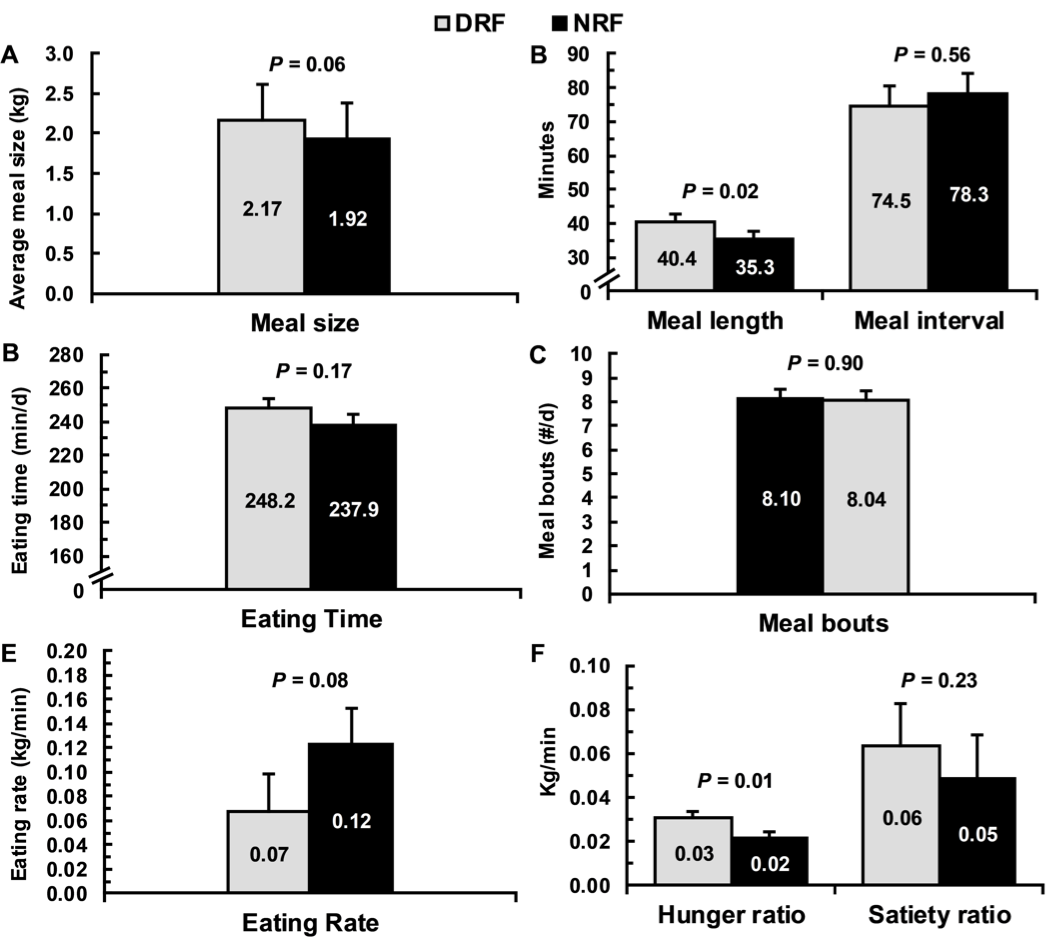 Supplemental Figure S1. Effect of day- versus night-restricted feeding on eating behavior.  Treatments were feed available for 16 h during the day [day-restricted feeding (DRF); feed from 0700 to 2300] or feed available for 16 during the night [night-restricted feeding (NRF); feed from 1900 to 1100]. Data are presented as LSM with SEM bars. Panels show effect of day vs. night-restricted feeding on A. average meal size (kg), B. average meal length and intermeal interval (min), C. eating time (min/d), D. average number of meal bouts per day, E. eating rate (kg/min), and F. hunger and satiety ratios. Hunger ratio = meal size/preceding intermeal interval (kg/min). Satiety ratio = meal size/post-meal interval (kg/min). ItemCompositionCompositionIngredients (g/kg DM)  Corn silage140.340.3  Alfalfa haylage219.319.3  Canola meal13.213.2  Ground corn12.612.6  Roasted soybeans4.64.6  Molasses3.83.8  Grass hay/straw33.33.3  Vitamin/mineral mix42.52.5  Non-protein nitrogen5 0.40 0.40Nutrients (g/kg DM)  NDF  32.5  ADF22.222.2  CP16.816.8  Ash  6.9  6.9